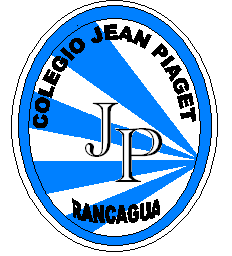    UTP-Rancagua	                                                                                                                                                                                                                                              Jean  Piaget                            “Mi escuela un lugar para aprender y crecer en un ambiente saludable”	                                                             MÓDULO DE AUTOAPRENDIZAJE                                                       SEMANA      DEL   27 al 30 de Abril   2020 UTP-Rancagua	                                                                                                                                                                                                                                            Jean  Piaget                                       “Mi escuela un lugar para aprender y crecer en un ambiente saludable”	                                                                   GUÍA DE TRABAJO TECNOLOGÍA            Nombre:                                                        Curos: 7º Año A             Fecha:            Profesora: Sara Pérez Miranda             Comprensión de lectura obsolescenciaprogramada u obsolescencia planificadaLa obsolescencia programada u obsolescencia planificada está a la orden del día en nuestras vidas. ¿Qué significa? Se llama así a la determinación previa, la planificación o programación del fin de la vida útil de un producto o servicio, de forma tal que tras un período de tiempo -calculado de antemano por el fabricante o por la empresa- se torne obsoleto, no funcional, inútil o inservible.Este concepto se remonta a 1932, épocas de la Gran Depresión. En Estados Unidos había una enorme preocupación acerca del declive del consumo, y se buscaban estrategias que apuntaran a reactivar la industria y la demanda de productos. Es así que Bernard London propuso un concepto desconcertante hasta entonces: terminar con la gran depresión a través de la obsolescencia planificada y obligada por ley. ¿Cómo funcionaría? Las fábricas estarían de acuerdo, y obligadas, a producir objetos que rápidamente se deterioraran o dejaran de funcionar. Así, el público no tendría más remedio que descartarlos y adquirir nuevos, reactivando el consumo. Si bien esta propuesta nunca se llegó a aplicar como tal, es decir, forzada por la ley, sí empezó a verificarse en la vida cotidiana y en la forma de conducir negocios de muchas empresas, específicamente en el rubro de la electricidad y las bombitas de luz. Aunque no lo sepas, las bombitas de luz podrían durar cientos de años sin problema, la tecnología de su realización lo permite prácticamente desde que se las inventó. Pero las compañías productoras se alinearon para comenzar a fabricar bombitas de peor calidad, y baja duración. Hasta que nos acostumbramos.El objetivo de la obsolescencia programada es sin dudas el lucro económico. De manera tal que otros temas como la conservación del medio ambiente pasan a un segundo plano de prioridades, y no sólo gastamos más dinero: producimos mucho daño.¿Cómo sucede?El procedimiento suele ser el siguiente: uno de los aparatos electrónicos de uso habitual falla. Por ejemplo, un caso habitual: la impresora doméstica. Cuando el dueño lo lleva a reparar, en el servicio técnico le dicen que resulta más rentable comprar uno nuevo (y de un modelo más reciente, atractivo) que arreglar la falla, lo que sería tan costoso como la nueva compra.Generalmente el precio de la mano de obra, las piezas dañadas y el montaje suelen costar inclusive un poco más que adquirir uno nuevo. Por ello, normalmente se elige desechar el producto averiado y comprar uno nuevo.¿Cuál es el problema?El problema se basa en la gran cantidad de residuos que se originan actualmente al realizarse este fenómeno una y otra vez, cada día, en todo el mundo.No se trata sólo de que sufren nuestros bolsillos, como consumidores. La falta de una gestión adecuada de los productos manufacturados que se vuelven obsoletos es un peligroso foco de contaminación. Por ello, la sostenibilidad de este modelo a largo plazo es discutida por organizaciones ecologistas.                  Luego de la lectura realiza esta guía de aprendizaje.(Si no puedes imprimirla traspasa a tu cuaderno las preguntas y respuestas)Marca con una X la alternativa correctaCONTENIDOPlanteamiento del problema e identificación de necesidades.ASIGNATURA /CURSOTecnología/ 7º Año ANOMBRE DEL PROFESOR/ASara Pérez MirandaOBJETIVO DE APRENDIZAJE DE LA UNIDAD 1 (TEXTUAL)OA1: Identificar necesidades personales o grupales del entorno cercano que impliquen soluciones de reparación, adaptación o mejora, reflexionando acerca de sus posibles aportes.Objetivo de la clase: Comparan las necesidades detectadas en las personas o en la comunidad  MOTIVACIÓNObservan un video que trate temas como la obsolescencia programada o la sustentabilidad, entre otros.ACTIVIDAD(ES) Y RECURSOS PEDAGÓGICOS Observan Videohttps://www.youtube.com/watch?v=bTvdq0fV3yMLeen texto alusivo al temaDesarrollan guía saca una foto y envíala a tu profesora .EVALUACIÓNFormativa  Contesta ¿Qué es obsolencia?¿Qué es obsolencia programada o obsolencia planificadaESTE MÓDULO DEBE SER ENVIADO AL SIGUIENTE CORREO ELECTRÓNICOA través de una foto del objeto creado y su uso. Al correo de tu profesora sara.perez@colegio-jeanpiaget.cl1 ¿Qué significa?Obsolencia programada u obsolencia planificada.a) Inicio de la vida de un producto o serviciob) Fin de la vida útil de un producto o servicioc) Producto en buen estadod) Etapas del servicio de un producto3. El objetivo de la obsolescencia programada.a) Lucro económicob) Ganancia para el consumidorc) Conservar el medio ambiente5. ¿Cuál es el problema?a) Gran cantidad de combustibleb) Poca frecuencia en su utilizaciónc) Gran cantidad de residuos  dañinosd) Todas las anteriores2. Este concepto se remonta  a) 1922b) 1933c) 1923d) Ninguna de las anteriores4. ¿Cómo sucede?a) Cuando un aparato dura por muchosañosb) Cuando un aparato fallac) Cuando un aparato se encuentra con uncosto muy elevadod) Ninguna de las anteriores6. Existe foco de contaminacióna) Relativamenteb) Existec) Nuncad)Ninguna de las anteriores